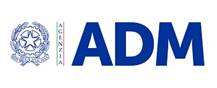 Allegato Circolare n. 49 del 2020 Ufficio delle Dogane [] ____________________________  Con il presente modello l’operatore può richiedere il rilascio in modalità semplificata della autorizzazione al luogo approvato per le merci in esportazione ed effettuare la relativa certificazione ai sensi degli artt. 47, 75 e 76 del D.P.R. n. 445/2000. Tale modello è presentato ad integrazione dell’istanza - formulario previsto dalla Circolare n. 2/D del 7/02/2018 - per il luogo approvato per le merci  all’esportazione.Il/La sottoscritto/a…………………………………………………………………………………..nato/a il ……… / …… / …… a ………………………………………… codice fiscale/p. IVA |__|__|__|__|__|__|__|__|__|__|__|__|__|__|__|__| residente a………………………. in ………………………………………………… n. ………… tel. …………………………………..email PEC………………………………………………………………………………………………chiede di usufruire dell’iter semplificato per il rilascio della seguente autorizzazione: luogo approvato per le merci in esportazione [   ]A tal fine:  dichiara che l’autorizzazione richiesta è necessaria per le seguenti motivazioni:alla ripresa economica dell’azienda;all’incremento di operazioni di esportazione previsto anche in vista della Brexitaltra motivazione ………………[2]_______________________________________________________________________________   ________________________________________________________________________________ ________________________________________________________________________________3) allega alla presente istanza: la planimetria del luogo da autorizzare[3] [  ]                                           la relazione tecnica[3]  [  ]4) certifica ai sensi dell’art.47 e consapevole delle penalità previste dall’art.76 del DPR 28 dicembre 2000, n. 445 la veridicità di quanto dichiarato ai punti 1 e 2 sopra indicati e la corrispondenza di quanto indicato nella documentazione tecnica indicata al punto 3 sullo stato dei luoghi da autorizzare. Si allega copia della documentazione a supporto delle dichiarazioni su indicate e copia del documento d’identità in corso di validità.Luogo e Data__________________Firma __________________ 